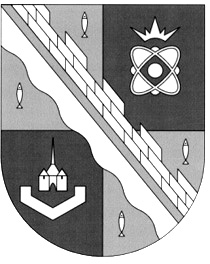 администрация МУНИЦИПАЛЬНОГО ОБРАЗОВАНИЯ                                        СОСНОВОБОРСКИЙ ГОРОДСКОЙ ОКРУГ  ЛЕНИНГРАДСКОЙ ОБЛАСТИпостановлениеот 16/10/2019 № 3092Об установлении размера платы за содержание жилого помещения многоквартирного дома, расположенногопо адресу: г.Сосновый Бор, ул.Красных Фортов д.31В соответствии с частью 4 статьи 158 Жилищного кодекса Российской Федерации, постановлением администрации Сосновоборского городского округа                   от 01.04.2015 № 1034 «Об утверждении Порядка установления размера платы за содержание и ремонт жилого помещения на территории муниципального образования Сосновоборский городской округ Ленинградской области» и на основании рекомендаций Комиссии по установлению размера платы за содержание и ремонт жилых помещений на территории муниципального образования Сосновоборский городской округ (протокол от 30.09.2019) в виду того, что собственники помещений многоквартирного дома 31 по ул.Красных Фортов на общем собрании не приняли решение об установлении размера платы за содержание жилого помещения (Протокол №1/19), администрация Сосновоборского городского округа п о с т а н о в л я е т:1. Установить с 01 октября 2019 года размер платы за содержание жилого помещения многоквартирного дома, расположенного по адресу: г.Сосновый Бор, ул.Красных Фортов д.31 согласно приложения к настоящему постановлению.2. Отделу по связям с общественностью (пресс-центр) комитета по общественной безопасности и информации разместить настоящее постановление на официальном сайте Сосновоборского городского округа.3. Общему отделу администрации обнародовать настоящее постановление на электронном сайте городской газеты «Маяк».4. Настоящее постановление вступает в силу со дня официального обнародования.5. Контроль за исполнением настоящего постановления возложить на первого заместителя главы администрации Сосновоборского городского округа Лютикова С.Г.Глава Сосновоборского городского округа                                                  М.В.ВоронковИсп. О.В.Постникова т. 6-28-13; ЛЕПриложениек постановлению администрации Сосновоборского городского округаот 16/10/2019 № 3092Размер платы за содержание жилого помещения многоквартирного дома,расположенного по адресу: г.Сосновый Бор, ул. Красных Фортов д.31*без учета платы за холодную воду, горячую воду, отведение сточных вод, электрическую энергию, потребляемые при содержании общего имущества в многоквартирном доме.№ п/пНаименование работ и услугЗа 1 кв.м общей площади жилого помещения, руб. в месяц1Услуги по обслуживанию и ремонту электротехнического оборудования1,622Услуги по содержание и обслуживанию лестничных клеток1,023Услуги по содержанию и обслуживанию придомовой территории5,024Услуги по обслуживанию и ремонту сантехнического оборудования3,455Услуги по обслуживанию и ремонту конструктивных элементов здания3,586Услуги по вывозу и утилизации бытовых отходов2,087Услуги аварийно-диспетчерской службы (АДС)0,928Управление содержанием и обслуживанием жилищного фонда3,26ИТОГО*ИТОГО*20,95